UfficioICE di BakuİtalyanMüəssisələrininTəşviqivəBeynəlmiləlləşdirilməsiTəşkilatıİtaliyaSəfirliyiƏlaqələrininİnkişafıÜzrəDepartamentData:16.12.2022COD.TA N.1/2022WRITTEN EXAM N.1(TOPICS)A - CURRENTECONOMIC EVENTS(GEORGIA).Economictrends,Georgiaimportandexport(volumeandmainpartners), Georgiaeconomicstructure,commercial relationbetweenItalyandGeorgia.B - ITALIANPROMOTION:MAINACTORSCHARACTERISTICS,ROLEANDACTIVITY.PactforExport(https://www.esteri.it/mae/en/politica_estera/diplomaziaeconomica/patto-per-l-export.html).•••Ministry ofForeignAffairs andInternational Cooperation-https://www.esteri.it/mae/en;ICE-ItalianTradeAgency-https://www.ice.it/en/;CDP(SACE–SIMEST) -https://www.sacesimest.it/en/homepageC - INTERNATIONALMARKETINGANDTRADE:1- Howtochooseatarget market:(a) Collectinginformations (whatandwhere):••internal informationandmarketresearch;externalinformations:Italiansources(ICE-SACE-ISTAT,Embassies,ChambersofCommerceecc),International organization(UN,OECD,World Bank,IMF).(b) Relevantinformations:•••characteristicsofthe market;macroeconomics indicators (GDP,FDI,balanceoftradeetc);costofdoingbusiness:DoingBusinessranking(WorldBank);GlobalCompetitivenessIndex(Wef);Economic Freedom (HeritageFoundation);•tariffsandnontariffsbarriers (custom duties andother taxes;quotaandrestrictiontoimportecc);•••risk ofdoingbusiness (Country Risk)(https://www.sacesimest.it/mappe#/mappe/export-map);logistic andtransports;governmentplans andprojects etc.2- Howtoenteranewmarket:•••directsales:importer;distributors;enduser (e-commerce,salesnetwork);indirectsales:agents,dealers,brokers,exportmerchant;tradingcompanies;permanentpresence:representativeoffice,subsidiarycompany,jointventure;doubletaxationagreements;financial support(SACE,Simest).3–contractualand technicaltopics:•••terms ofdelivery:Incoterms;transport:typeof transportandrelevantdocuments;termsofpayments:formofinternationalpayments,characteristics(cash,banktransfer,BillofExchange/Promissorynote,DocumentAgainstPayment,DocumentagainstAcceptance,LetterofCredit);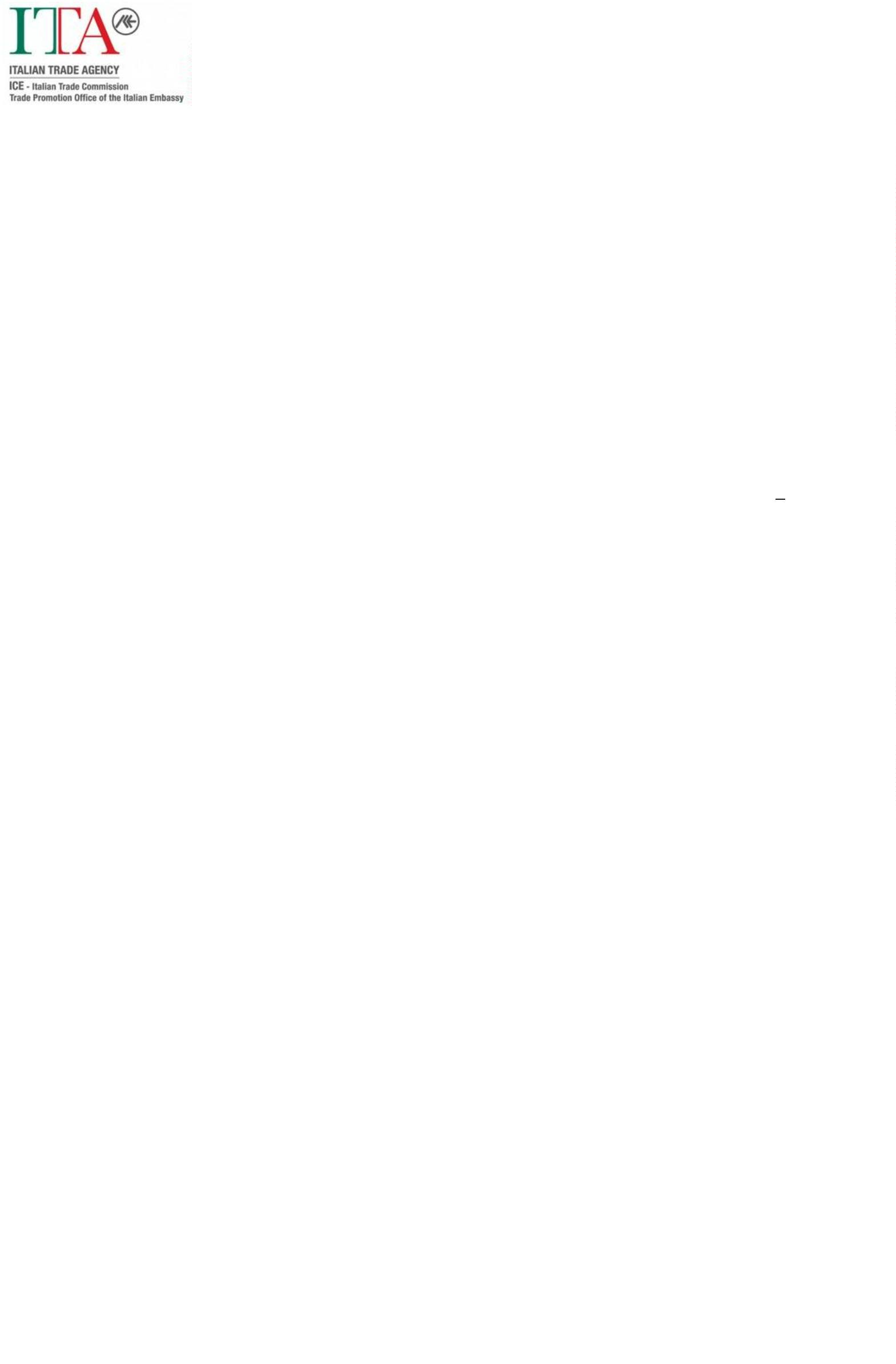 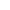 